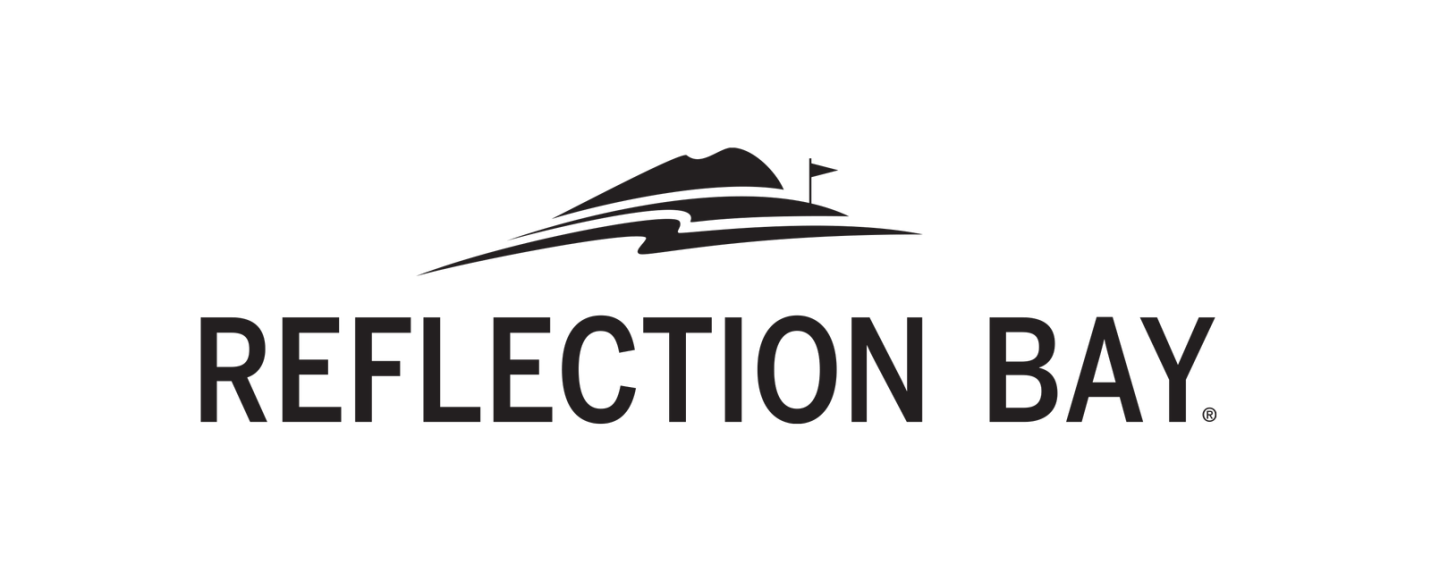 For Immediate Release	Contact: info@RefectionBayGolf.com September 17, 2018	PH: 702-740-(GOLF) 4653  Reflection Bay Golf Club Brings New Staff,Resort-Style Experiences to Lake Las VegasHenderson, Nev. (September 17, 2018) - Award-winning Reflection Bay Golf Club at Lake Las Vegas hit the proverbial hole in one with the addition of two key executives to its team. Director of golf operations Eric Dutt and general manager Jon Openshaw are enhancing the Jack Nicklaus Signature Design course to provide more high-end golf experiences for its guests.   Since 35-year golf industry veteran Dutt and Openshaw came on board in August 2017, the golf club has been remodeled and Bayside Grill opened, with a menu created by celebrity chef Scott Commings. Commings, who won season 12 of Gordon Ramsay’s “Hell’s Kitchen” is the executive chef for Lake Las Vegas and provides menus for not only Bayside Grill, but also Reflection Bay’s events and weddings. The 32,000-square-foot club can accommodate up to 300 people with both indoor and outdoor venues to host weddings, holiday and corporate parties and special events.  “Our goal at Reflection Bay Golf Club is to surpass our guests’ expectations and give them a memorable resort-style experience,” said Dutt, who was previously vice president of Las Vegas golf operations for Caesar’s Entertainment and its Rio Secco golf course, Cascata golf course and Butch Harmon School of Golf. During his tenure there, Cascata was ranked among America’s Top Golf Courses by Zagat.  His golf career has also included serving as Tournament Operations Manager for PGA Tour, LPGA Tour and PGA Senior tour events in Las Vegas from 1985-1995 and opening The Badlands Golf Club in 1995. Dutt has been building Reflection Bay and its golf related offerings over the past year, with the addition of former PGA Tour professional Craig Barlow and Jeff Gallagher. Barlow, a PGA Tour professional who has made 170 cuts on the PGA Tour and competed in eight major tournaments including the British Open and five U.S. Opens, is the club’s director of instruction.   Former professional golfer Jeff Gallagher is a golf instructor. Dutt’s team is also working with Raintree Investment Corporation to develop golf amenities at the Lake Las Vegas Sports Club and partnerships with the Jack Nicklaus designed private course, South Shore Lake Las Vegas.Dutt is one of the most sought-after experts in the Las Vegas golf industry with work that includes consulting for the Tiger Woods Foundation National Charity Event and consulting for the City of Henderson, among others. He is the current president of the Nevada Golf Course Owners Association and is on the Board of Directors for the Southern Nevada Junior Golf Association. He is also chairman of the University of Nevada, Las Vegas, PGM National Advisory Committee.While Dutt focuses on the overall goals and direction of Reflection Bay, Openshaw manages course operations, dining and special events, including weddings and tournaments. His background includes several years as an assistant golf professional at Rio Secco Golf Club, Stallion Mountain Golf Club and Pronghorn Golf Club in Bend, Ore. Reflection Bay hosts the annual Lake Las Vegas Classic, presented by Audi, coming this Fall. The food, wine, golf and music festival will be held November 1-3.About Reflection Bay Golf ClubReflection Bay Golf Club is set on a luxurious lake located 25 minutes east of the Las Vegas Strip. This 320-acre man-made lake is the centerpiece of the Lake Las Vegas residential resort community. Built in 1998, Reflection Bay Golf Club was designed by 18-time Major winner Jack Nicklaus. The course is designated as a prestigious Jack Nicklaus Signature Design and is one of only three Nicklaus-designed courses in Southern Nevada. Reflection Bay was host to the Wendy’s 3Tour Challenge from 1998 to 2007, showcasing the talents of such champions as Bubba Watson, Fred Couples, John Daly and Phil Mickelson. For more information, visit http://www.reflectionbaygolf.com. -END-